Evidence Based Nursing Practice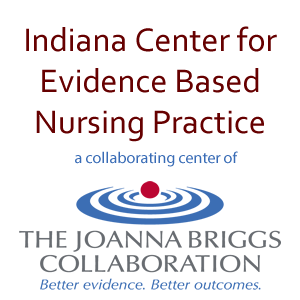 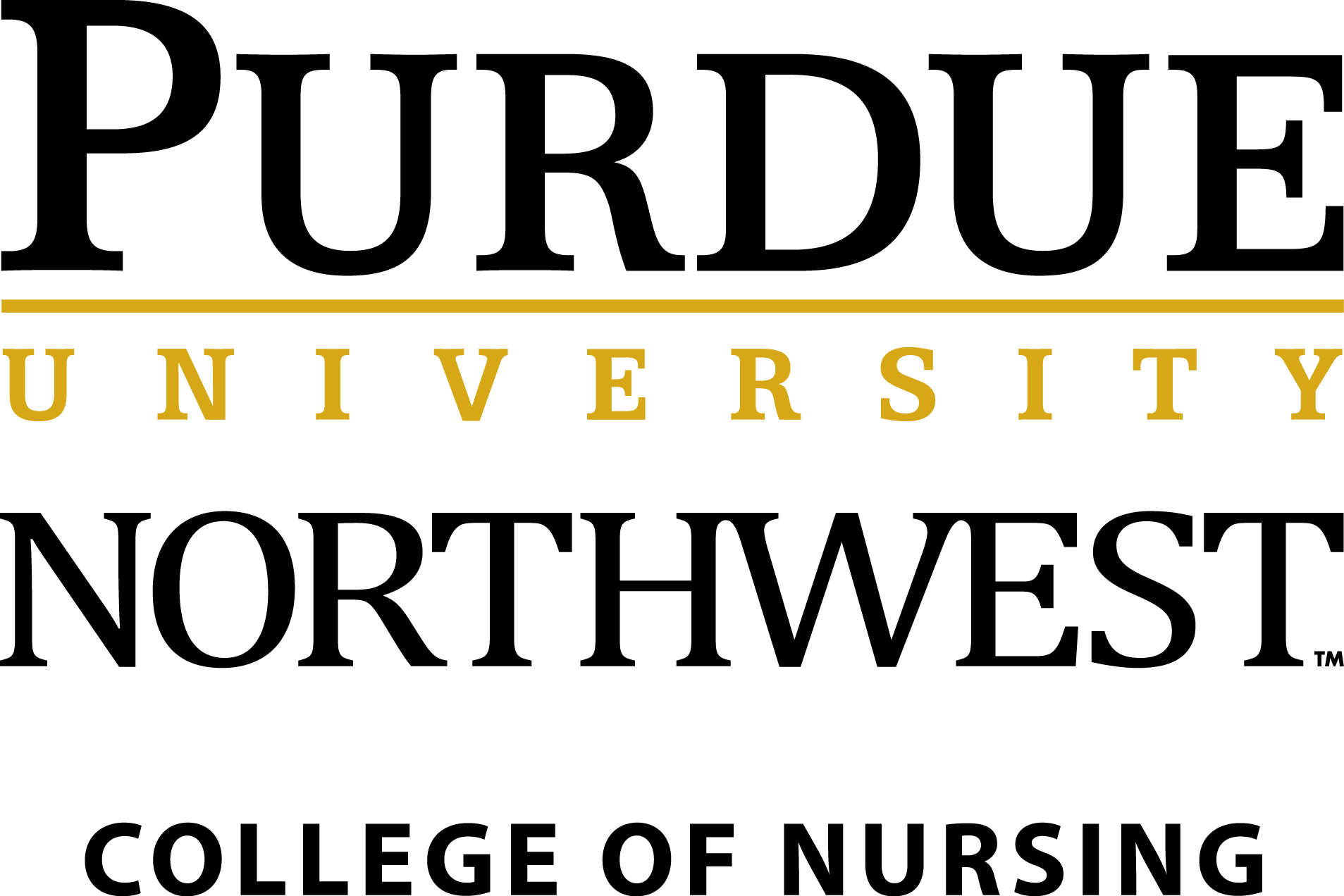 Mentoring and CoachingWorkshopDay 18:30-10:15 Introductions Introductions and rolesDiscussion of pre-workshop surveyContext and setting for MacNeil evidence-based nursing practice10:15-10:30 break10:30-12:30  ASK Problem solving: EBP, QI, Research, EBQIASK: tools for problem analysis Crafting questionsResources for mentoring12:30-1:15 Lunch1:15-1:45 Finish ASK if necessary1:45-2:30 ACQUIRE Types and sources of practical evidence accessible for participantsCollaborating with librarians-what are MacNeil’s resources?Coaching through acquire—emphasis on pre-appraised Resources for mentoringActivity: read a search2:30-2:45 Break2:45-4:00 APPRAISE Living up to best and availableRole of synthesized evidenceAppraising systematic reviewRole and appraising CPGsHierarchiesActivity: Clothing the EmperorTools and discussion (managing lack of confidence, role of appraisal (implication of “best”); representing the quality of the evidence in policy; levels evidence and level of recommendationsAdd content on preappraised and judging quality4:00-4:15 HomeworkBarrier/Facilitator: resourcesPARIHS SATSBarriers/ Facilitators Day 28:30-10:30 APPLYInnovators and diffusion of innovation Activity: what type of innovator are you?Stakeholders Activity: stakeholder assessmentMatching strategies for implementation with stakeholdersWhere do we do barrier analysis? (based on what they identified in the homework-see 2012 RNAO pg 56-59) 10:30-10:45 Break10:45-12:30 APPLY (continued) Context characteristicsFacilitators as knowledge brokers Activity: Stakeholder Assessment tool discussion and facilitation strategiesImplementation strategies and their evidence Tools and tips for surveillance of emerging science12:30-1:15 Lunch1:15-2:00 ASSESS Measuring the effectiveness of evidence implementationSources of relevant data to measure process and outcomeAligning data sources with the problemWhat is available within the system?Activity: Designing evidence-based audit criteria2:00-2:15 Break2:15-3:15 ASSESS –MacNeal resources Using the right tool to analyze data – do the tools already exist? Role of benchmarking Tool: Cost of implementing Sustaining impactSumming up 3:15-End WRAPNext Steps Discussion